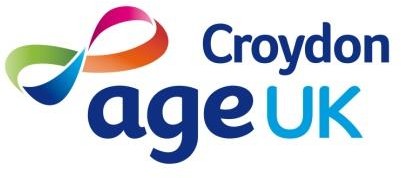 Person Specification Healthier Lifestyles Project OfficerIn order to meet the person specification you will be able to demonstrate:	This post is subject to a Disclosure and Barring Service checkPersonal QualitiesE =EssentialD = DesirableDrive, energy and enthusiasmEFriendly, empathetic and approachableESelf motivated and hard workingECommitted to person centred workingECommitted to working as part of a highly diverse staff and volunteer work forceECommitted to the core values  and objectives of the organisationEExperience and Knowledge:E =EssentialD = DesirableQualified to and experienced in delivering a wide variety of seated and standing exercises to groups.  EExperience of working with on line platforms e.g Zoom, MS Teams.EGood understanding of the issues affecting older peopleEGood understanding of the needs of older peopleEExcellent working knowledge of administration processes and systems, EExperience in an area such as health promotion, behaviour change, nutrition, nursing, health management, health checkingEExperience of group leading and giving talks or demonstrations. EGood working knowledge of database, and ability to keep accurate and timely records and case notes.EExperience of delivering activities and group sessions for social interaction and engagementEExperience of dealing with customer enquiries and/or complaintsEExperience of working with and supervising volunteersDSkills and AbilitiesE =EssentialD = DesirableA good understanding of equal opportunities, health and safety, and confidentiality policies.		EAbility to build relationships for joint working with local partner organisations.Excellent communication skills, both written and verbal and the ability to network at all levels.	EExcellent literacy and numeracy skillsEGood time management and organisational skills, with the ability to work alone or as part of a team.EAbility to listen and communicate effectively with a diverse group of people.EAbility to demonstrate commitment to people-centred and holistic approach to service deliveryEGood IT skills with working knowledge of MS Word, Excel and PowerpointEPractical ConsiderationsE =EssentialD = DesirableClean driving licence and access to a carDAbility to travel around the borough in a timely mannerE